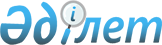 О внесении изменений в постановления Правительства Республики Казахстан от 27 сентября 2007 года № 850 "Об утверждении перечня должностей гражданских служащих" и от 29 декабря 2007 года № 1400 "О системе оплаты труда гражданских служащих, работников организаций, содержащихся за счет средств государственного бюджета, работников казенных предприятий"Постановление Правительства Республики Казахстан от 31 декабря 2014 года № 1427      Правительство Республики Казахстан ПОСТАНОВЛЯЕТ:



      1. Внести в некоторые решения Правительства Республики Казахстан следующие изменения:



      1) утратил силу постановлением Правительства РК от 27.11.2015 № 957 (вводится в действие с 01.01.2016);



      2) утратил силу постановлением Правительства РК от 31.12.2015 № 1193 (вводится в действие с 01.01.2016).

      Сноска. Пункт 1 с изменениями, внесенными постановлениями Правительства РК от 27.11.2015 № 957 (вводится в действие с 01.01.2016); от 31.12.2015 № 1193 (вводится в действие с 01.01.2016).



      2. Настоящее постановление вводится в действие по истечении десяти календарных дней после дня его первого официального опубликования.      Премьер-Министр

      Республики Казахстан                      К. Масимов
					© 2012. РГП на ПХВ «Институт законодательства и правовой информации Республики Казахстан» Министерства юстиции Республики Казахстан
				